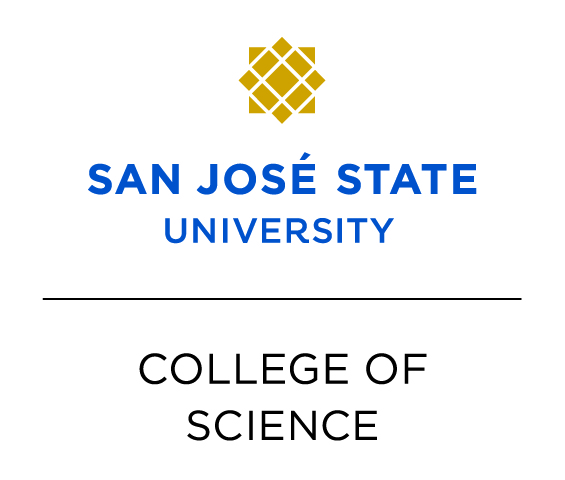 San Jose State University
College of Science Advising Center
Academic Advising InternshipThe academic counseling intern will serve as a member of the professional counseling team in providing academic education to students and help new students transition to the College of Science at San Jose State University.  This internship is designed as a hands-on application of academic counseling activities.  Under the supervision of a student services professional the intern will assume counseling responsibilities which include career and major advising, workshop delivery, and resource development.QUALIFICATIONS:        Second year masters-level students preferred.  First year students with proven related experience may be considered.        Candidates must currently be working toward a graduate degree in career counseling, college counseling, psychology, or a related field.         Background in Science, Math, or Engineering is highly desired.  Must have an interest in working with students in these academic areas.         Ability to work on an inter-departmental team which includes counselors, faculty, staff, prospective students and their families, and campus administrators.        Must have strong research skills and interest in developing exploration tools targeted to Math and Science.        Strong verbal and written communication and presentation skills.RESPONSIBILITIES:Responsibilities include, but are not limited to:COMMITMENT:This internship is a one academic year commitment, starting Fall semester 2010.  Interns must be available to work spring, summer, and fall for up to 20hrs per week, which includes supporting new student orientation programs and outreach events.  The intern will receive at least one hour of individual supervision with a student services professional weekly. Interns must receive academic credit for their internship hours.COMPENSATION:APPLICATION PROCESS: Application deadline: September 8, 2010; by 4:00 p.m.  Please submit cover letter and resume to: Ann Baldwin, Office ManagerAnn.Baldwin@SJSU.edu ◙ 408-924-5184 ◙ DH 213